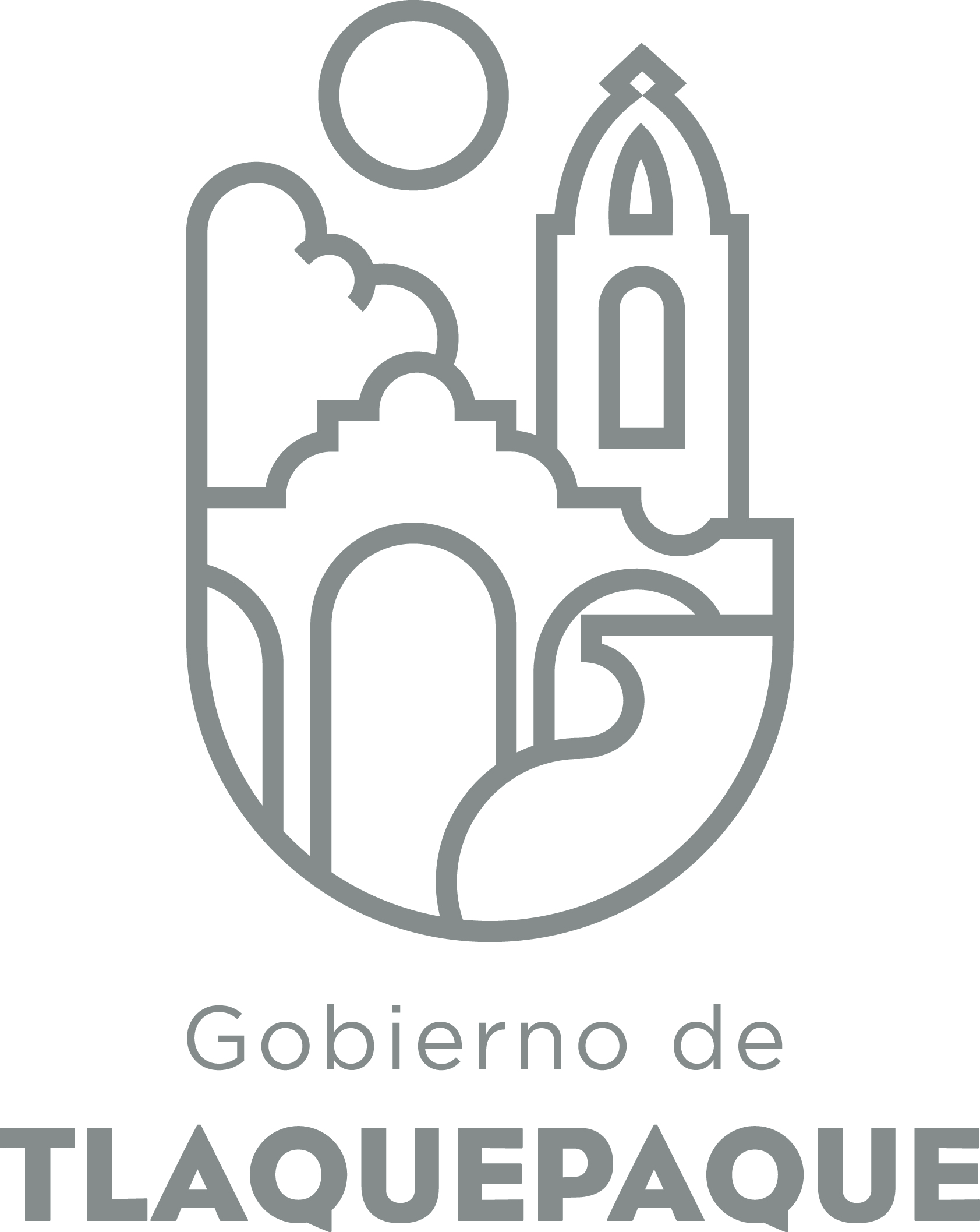 ANEXO 1: DATOS GENERALESDIRECCIÓN GENERAL DE POLÍTICAS PÚBLICAS                                                                                                                                       CARATULA PARA LA ELABORACIÓN DE PROYECTOSANEXO 2: OPERACIÓN DE LA PROPUESTACRONOGRAMA DE ACTIVIDADESDIRECCIÓN GENERAL DE POLÍTICAS PÚBLICASCARATULA PARA LA ELABORACIÓN DE PROYECTOS.A)Nombre del programa / proyecto / servicio / campaña   A)Nombre del programa / proyecto / servicio / campaña   A)Nombre del programa / proyecto / servicio / campaña   A)Nombre del programa / proyecto / servicio / campaña   Cloración A Fuentes De Abastecimiento Cloración A Fuentes De Abastecimiento Cloración A Fuentes De Abastecimiento Cloración A Fuentes De Abastecimiento Cloración A Fuentes De Abastecimiento Política Pública Política Pública B)Dirección o área responsableB)Dirección o área responsableB)Dirección o área responsableB)Dirección o área responsableÁrea de Calidad De Agua PotableÁrea de Calidad De Agua PotableÁrea de Calidad De Agua PotableÁrea de Calidad De Agua PotableÁrea de Calidad De Agua PotablePolítica Pública Política Pública C)Problemática que atiende la propuesta C)Problemática que atiende la propuesta C)Problemática que atiende la propuesta C)Problemática que atiende la propuesta Se pretende la dosificación de cloración continua y permanente al agua extraída de las fuentes de abasto que abastecen a las 64  colonias a cargo del Municipio, debido a que por falta de recursos económicos no se cumple en tiempo y forma con el pago del recurso hacia el proveedor, sufriendo el desabasto del hipoclorito de sodio al 13% utilizado para la desinfección del vital líquido.La Comisión Federal para la Protección contra riesgos Sanitarios (COFEPRIS antes Secretaria de Salud), exige la desinfección continua y permanente del agua que garantice la existencia de cloro en las redes de agua potable, mediante las NOM-012-SSA1-1993, NOM-013-SSA1-1993, NOM-127-SSA1-1994, NOM-179-SSA1-1998 Y NOM-230-SSA1-2002.Se pretende la dosificación de cloración continua y permanente al agua extraída de las fuentes de abasto que abastecen a las 64  colonias a cargo del Municipio, debido a que por falta de recursos económicos no se cumple en tiempo y forma con el pago del recurso hacia el proveedor, sufriendo el desabasto del hipoclorito de sodio al 13% utilizado para la desinfección del vital líquido.La Comisión Federal para la Protección contra riesgos Sanitarios (COFEPRIS antes Secretaria de Salud), exige la desinfección continua y permanente del agua que garantice la existencia de cloro en las redes de agua potable, mediante las NOM-012-SSA1-1993, NOM-013-SSA1-1993, NOM-127-SSA1-1994, NOM-179-SSA1-1998 Y NOM-230-SSA1-2002.Se pretende la dosificación de cloración continua y permanente al agua extraída de las fuentes de abasto que abastecen a las 64  colonias a cargo del Municipio, debido a que por falta de recursos económicos no se cumple en tiempo y forma con el pago del recurso hacia el proveedor, sufriendo el desabasto del hipoclorito de sodio al 13% utilizado para la desinfección del vital líquido.La Comisión Federal para la Protección contra riesgos Sanitarios (COFEPRIS antes Secretaria de Salud), exige la desinfección continua y permanente del agua que garantice la existencia de cloro en las redes de agua potable, mediante las NOM-012-SSA1-1993, NOM-013-SSA1-1993, NOM-127-SSA1-1994, NOM-179-SSA1-1998 Y NOM-230-SSA1-2002.Se pretende la dosificación de cloración continua y permanente al agua extraída de las fuentes de abasto que abastecen a las 64  colonias a cargo del Municipio, debido a que por falta de recursos económicos no se cumple en tiempo y forma con el pago del recurso hacia el proveedor, sufriendo el desabasto del hipoclorito de sodio al 13% utilizado para la desinfección del vital líquido.La Comisión Federal para la Protección contra riesgos Sanitarios (COFEPRIS antes Secretaria de Salud), exige la desinfección continua y permanente del agua que garantice la existencia de cloro en las redes de agua potable, mediante las NOM-012-SSA1-1993, NOM-013-SSA1-1993, NOM-127-SSA1-1994, NOM-179-SSA1-1998 Y NOM-230-SSA1-2002.Se pretende la dosificación de cloración continua y permanente al agua extraída de las fuentes de abasto que abastecen a las 64  colonias a cargo del Municipio, debido a que por falta de recursos económicos no se cumple en tiempo y forma con el pago del recurso hacia el proveedor, sufriendo el desabasto del hipoclorito de sodio al 13% utilizado para la desinfección del vital líquido.La Comisión Federal para la Protección contra riesgos Sanitarios (COFEPRIS antes Secretaria de Salud), exige la desinfección continua y permanente del agua que garantice la existencia de cloro en las redes de agua potable, mediante las NOM-012-SSA1-1993, NOM-013-SSA1-1993, NOM-127-SSA1-1994, NOM-179-SSA1-1998 Y NOM-230-SSA1-2002.Política Pública Política Pública C)Problemática que atiende la propuesta C)Problemática que atiende la propuesta C)Problemática que atiende la propuesta C)Problemática que atiende la propuesta Se pretende la dosificación de cloración continua y permanente al agua extraída de las fuentes de abasto que abastecen a las 64  colonias a cargo del Municipio, debido a que por falta de recursos económicos no se cumple en tiempo y forma con el pago del recurso hacia el proveedor, sufriendo el desabasto del hipoclorito de sodio al 13% utilizado para la desinfección del vital líquido.La Comisión Federal para la Protección contra riesgos Sanitarios (COFEPRIS antes Secretaria de Salud), exige la desinfección continua y permanente del agua que garantice la existencia de cloro en las redes de agua potable, mediante las NOM-012-SSA1-1993, NOM-013-SSA1-1993, NOM-127-SSA1-1994, NOM-179-SSA1-1998 Y NOM-230-SSA1-2002.Se pretende la dosificación de cloración continua y permanente al agua extraída de las fuentes de abasto que abastecen a las 64  colonias a cargo del Municipio, debido a que por falta de recursos económicos no se cumple en tiempo y forma con el pago del recurso hacia el proveedor, sufriendo el desabasto del hipoclorito de sodio al 13% utilizado para la desinfección del vital líquido.La Comisión Federal para la Protección contra riesgos Sanitarios (COFEPRIS antes Secretaria de Salud), exige la desinfección continua y permanente del agua que garantice la existencia de cloro en las redes de agua potable, mediante las NOM-012-SSA1-1993, NOM-013-SSA1-1993, NOM-127-SSA1-1994, NOM-179-SSA1-1998 Y NOM-230-SSA1-2002.Se pretende la dosificación de cloración continua y permanente al agua extraída de las fuentes de abasto que abastecen a las 64  colonias a cargo del Municipio, debido a que por falta de recursos económicos no se cumple en tiempo y forma con el pago del recurso hacia el proveedor, sufriendo el desabasto del hipoclorito de sodio al 13% utilizado para la desinfección del vital líquido.La Comisión Federal para la Protección contra riesgos Sanitarios (COFEPRIS antes Secretaria de Salud), exige la desinfección continua y permanente del agua que garantice la existencia de cloro en las redes de agua potable, mediante las NOM-012-SSA1-1993, NOM-013-SSA1-1993, NOM-127-SSA1-1994, NOM-179-SSA1-1998 Y NOM-230-SSA1-2002.Se pretende la dosificación de cloración continua y permanente al agua extraída de las fuentes de abasto que abastecen a las 64  colonias a cargo del Municipio, debido a que por falta de recursos económicos no se cumple en tiempo y forma con el pago del recurso hacia el proveedor, sufriendo el desabasto del hipoclorito de sodio al 13% utilizado para la desinfección del vital líquido.La Comisión Federal para la Protección contra riesgos Sanitarios (COFEPRIS antes Secretaria de Salud), exige la desinfección continua y permanente del agua que garantice la existencia de cloro en las redes de agua potable, mediante las NOM-012-SSA1-1993, NOM-013-SSA1-1993, NOM-127-SSA1-1994, NOM-179-SSA1-1998 Y NOM-230-SSA1-2002.Se pretende la dosificación de cloración continua y permanente al agua extraída de las fuentes de abasto que abastecen a las 64  colonias a cargo del Municipio, debido a que por falta de recursos económicos no se cumple en tiempo y forma con el pago del recurso hacia el proveedor, sufriendo el desabasto del hipoclorito de sodio al 13% utilizado para la desinfección del vital líquido.La Comisión Federal para la Protección contra riesgos Sanitarios (COFEPRIS antes Secretaria de Salud), exige la desinfección continua y permanente del agua que garantice la existencia de cloro en las redes de agua potable, mediante las NOM-012-SSA1-1993, NOM-013-SSA1-1993, NOM-127-SSA1-1994, NOM-179-SSA1-1998 Y NOM-230-SSA1-2002.Programa EstratégicoPrograma EstratégicoD)Ubicación Geográfica / Cobertura de Colonias/Cobertura Institucional  D)Ubicación Geográfica / Cobertura de Colonias/Cobertura Institucional  D)Ubicación Geográfica / Cobertura de Colonias/Cobertura Institucional  D)Ubicación Geográfica / Cobertura de Colonias/Cobertura Institucional  64 colonias: 45 por red y 19 por medio de pipas64 colonias: 45 por red y 19 por medio de pipas64 colonias: 45 por red y 19 por medio de pipas64 colonias: 45 por red y 19 por medio de pipas64 colonias: 45 por red y 19 por medio de pipasPrograma EstratégicoPrograma EstratégicoE)Nombre del enlace o responsable E)Nombre del enlace o responsable E)Nombre del enlace o responsable E)Nombre del enlace o responsable C. Jorge Cordero Ochoa. C. Jorge Cordero Ochoa. C. Jorge Cordero Ochoa. C. Jorge Cordero Ochoa. C. Jorge Cordero Ochoa. Línea de AcciónLínea de AcciónF)Objetivo específicoF)Objetivo específicoF)Objetivo específicoF)Objetivo específicoEficientar el servicio de agua potable con calidad, mediante la cloración a fuentes de abastecimiento en cumplimiento con las Normas Oficiales Mexicanas.Eficientar el servicio de agua potable con calidad, mediante la cloración a fuentes de abastecimiento en cumplimiento con las Normas Oficiales Mexicanas.Eficientar el servicio de agua potable con calidad, mediante la cloración a fuentes de abastecimiento en cumplimiento con las Normas Oficiales Mexicanas.Eficientar el servicio de agua potable con calidad, mediante la cloración a fuentes de abastecimiento en cumplimiento con las Normas Oficiales Mexicanas.Eficientar el servicio de agua potable con calidad, mediante la cloración a fuentes de abastecimiento en cumplimiento con las Normas Oficiales Mexicanas.Línea de AcciónLínea de AcciónG)Perfil de la población; e Institución atendida o beneficiadaG)Perfil de la población; e Institución atendida o beneficiadaG)Perfil de la población; e Institución atendida o beneficiadaG)Perfil de la población; e Institución atendida o beneficiadaSe estará  beneficiando a un aproximado de  89,020 habitantes en 64 colonias de las cuales son 45 por medio de la red municipal y 19 a través del área de trasportación de agua en pipas.Se estará  beneficiando a un aproximado de  89,020 habitantes en 64 colonias de las cuales son 45 por medio de la red municipal y 19 a través del área de trasportación de agua en pipas.Se estará  beneficiando a un aproximado de  89,020 habitantes en 64 colonias de las cuales son 45 por medio de la red municipal y 19 a través del área de trasportación de agua en pipas.Se estará  beneficiando a un aproximado de  89,020 habitantes en 64 colonias de las cuales son 45 por medio de la red municipal y 19 a través del área de trasportación de agua en pipas.Se estará  beneficiando a un aproximado de  89,020 habitantes en 64 colonias de las cuales son 45 por medio de la red municipal y 19 a través del área de trasportación de agua en pipas.Se estará  beneficiando a un aproximado de  89,020 habitantes en 64 colonias de las cuales son 45 por medio de la red municipal y 19 a través del área de trasportación de agua en pipas.Se estará  beneficiando a un aproximado de  89,020 habitantes en 64 colonias de las cuales son 45 por medio de la red municipal y 19 a través del área de trasportación de agua en pipas.Se estará  beneficiando a un aproximado de  89,020 habitantes en 64 colonias de las cuales son 45 por medio de la red municipal y 19 a través del área de trasportación de agua en pipas.H)Tipo de propuestaH)Tipo de propuestaH)Tipo de propuestaH)Tipo de propuestaH)Tipo de propuestaI)BeneficiariosI)BeneficiariosI)BeneficiariosJ)Fecha de InicioK)Fecha de CierreK)Fecha de CierreK)Fecha de CierreProgramaCampañaServicioProyectoProyectoHombresMujeresInstitucionesEnero DiciembreDiciembreDiciembreX43,62045,400(b) Presupuesto municipal suplementario (c) Fondos del Gobierno  Federal o Estatal(c) Fondos del Gobierno  Federal o Estatal(c) Fondos del Gobierno  Federal o EstatalL)Monto total estimado( Sólo para Categorías  b y c )L)Monto total estimado( Sólo para Categorías  b y c )L)Monto total estimado( Sólo para Categorías  b y c )M) Categoría para Presupuesto(a, b y c)M) Categoría para Presupuesto(a, b y c)M) Categoría para Presupuesto(a, b y c)M) Categoría para Presupuesto(a, b y c)(a) Gasto corriente(b) Presupuesto municipal suplementario Aportación  MunicipalParticipación Federal / EstatalParticipación Federal / Estatal$ 9´367,000.00$ 9´367,000.00$ 9´367,000.00M) Categoría para Presupuesto(a, b y c)M) Categoría para Presupuesto(a, b y c)M) Categoría para Presupuesto(a, b y c)M) Categoría para Presupuesto(a, b y c)XPrincipal producto esperado (base para el establecimiento de metas) 72 toneladas de cloro anual para que se logre la desinfección adecuada del agua para uso y consumo humano evitando cualquier tipo de brote bacteriano que pudiera presentarse, así mismo limpieza y mantenimiento a todo el sistema de cloración (Dosificador, válvulas, líneas de conducción)72 toneladas de cloro anual para que se logre la desinfección adecuada del agua para uso y consumo humano evitando cualquier tipo de brote bacteriano que pudiera presentarse, así mismo limpieza y mantenimiento a todo el sistema de cloración (Dosificador, válvulas, líneas de conducción)72 toneladas de cloro anual para que se logre la desinfección adecuada del agua para uso y consumo humano evitando cualquier tipo de brote bacteriano que pudiera presentarse, así mismo limpieza y mantenimiento a todo el sistema de cloración (Dosificador, válvulas, líneas de conducción)72 toneladas de cloro anual para que se logre la desinfección adecuada del agua para uso y consumo humano evitando cualquier tipo de brote bacteriano que pudiera presentarse, así mismo limpieza y mantenimiento a todo el sistema de cloración (Dosificador, válvulas, líneas de conducción)72 toneladas de cloro anual para que se logre la desinfección adecuada del agua para uso y consumo humano evitando cualquier tipo de brote bacteriano que pudiera presentarse, así mismo limpieza y mantenimiento a todo el sistema de cloración (Dosificador, válvulas, líneas de conducción)72 toneladas de cloro anual para que se logre la desinfección adecuada del agua para uso y consumo humano evitando cualquier tipo de brote bacteriano que pudiera presentarse, así mismo limpieza y mantenimiento a todo el sistema de cloración (Dosificador, válvulas, líneas de conducción)72 toneladas de cloro anual para que se logre la desinfección adecuada del agua para uso y consumo humano evitando cualquier tipo de brote bacteriano que pudiera presentarse, así mismo limpieza y mantenimiento a todo el sistema de cloración (Dosificador, válvulas, líneas de conducción)72 toneladas de cloro anual para que se logre la desinfección adecuada del agua para uso y consumo humano evitando cualquier tipo de brote bacteriano que pudiera presentarse, así mismo limpieza y mantenimiento a todo el sistema de cloración (Dosificador, válvulas, líneas de conducción)Actividades a realizar para la obtención del producto esperadoCambio de dosificadores de cloro inserviblesCambio de dosificadores de cloro inserviblesCambio de dosificadores de cloro inserviblesCambio de dosificadores de cloro inserviblesCambio de dosificadores de cloro inserviblesCambio de dosificadores de cloro inserviblesCambio de dosificadores de cloro inserviblesCambio de dosificadores de cloro inserviblesObjetivos del programa estratégico Indicador del programa estratégico al que contribuye  Beneficios Corto PlazoCorto PlazoCorto PlazoMediano PlazoMediano PlazoLargo PlazoLargo PlazoLargo PlazoBeneficios XXXNombre del Indicador Dimensión a medir Definición del indicador Método del calculoMétodo del calculoUnidad de medidaFrecuencia de medida Línea baseMeta programadaNombre del Indicador EficaciaEficienciaEconómica CalidadDefinición del indicador Método del calculoMétodo del calculoUnidad de medidaFrecuencia de medida Línea baseMeta programadaPorcentaje de avance en limpieza  y mantenimiento a todo el sistema de cloraciónCalidadPorcentaje de avance al sistema de cloraciónNo. de etapas realizadas en la limpieza y mantenimiento al sistema de cloración/ No. de etapas programadas No. de etapas realizadas en la limpieza y mantenimiento al sistema de cloración/ No. de etapas programadas Porcentaje Trimestral 0100%Clave presupuestal determinada para seguimiento del gastoClave presupuestal determinada para seguimiento del gastoClave presupuestal determinada para seguimiento del gastoCronograma Anual  de ActividadesCronograma Anual  de ActividadesCronograma Anual  de ActividadesCronograma Anual  de ActividadesCronograma Anual  de ActividadesCronograma Anual  de ActividadesCronograma Anual  de ActividadesCronograma Anual  de ActividadesCronograma Anual  de ActividadesCronograma Anual  de ActividadesCronograma Anual  de ActividadesCronograma Anual  de ActividadesCronograma Anual  de ActividadesActividades a realizar para la obtención del producto esperado 2018 - 20192018 - 20192018 - 20192018 - 20192018 - 20192018 - 20192018 - 20192018 - 20192018 - 20192018 - 20192018 - 20192018 - 2019Actividades a realizar para la obtención del producto esperado OCTNOVDICENEFEBMARABRMAYJUNJULAGOSEPSe espera que con la cloración se logre la desinfección adecuada del agua para uso y consumo humano evitando cualquier tipo de brote bacteriano que pudiera presentarse, XXXXXXXXXLimpieza  y mantenimiento a todo el sistema de cloración (Dosificador, válvulas, líneas de conducción)XXXXXXXXX